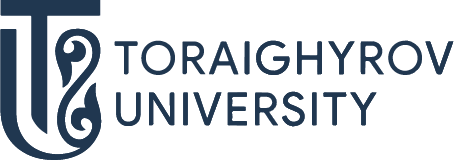 БІЛІМ БЕРУ БАҒДАРЛАМАЛАРЫ ӘЛЕМІН ТАНЫП БІЛ!6B05 ЖАРАТЫЛЫСТАНУ ҒЫЛЫМДАРЫ, МАТЕМАТИКА ЖӘНЕ СТАТИСТИКА6B052 Жер туралы ғылымТРАЕКТОРИЯСЫҒылыми жұмыскерГеография пәні мұғаліміБОЛАШАҚТА ЖҰМЫСПЕН ҚАМТАМАСЫЗ ЕТУСІЗ ҚЫЗМЕТ ІСТЕЙ АЛАТЫН ОРЫНДАР:Білім беру мекемелеріндеЖер қатынастары бөліміндеҒылыми және өндірістік кәсіпорындарда «Казгидромет» РММСіз қандай қызметте істей аласыз?География мұғалімі;Геодезистердің, топографтардың, картографтардың көмекшісі;Өнеркәсіп маманы;Ғылыми мекемелерде географ-лаборант;Жалпы орта білім беру мектебі ұйымдарының басшысы;Ғылыми жұмыскер.Дұрыс таңдау жаса – ToU оқуға кел